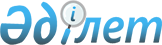 "Астана қаласының 2008 жылға арналған бюджеті туралы" Астана қаласы мәслихатының 2007 жылғы 12 желтоқсандағы N 24/6-ІV шешіміне өзгерістер енгізу туралы
					
			Күшін жойған
			
			
		
					Астана қаласы мәслихатының 2008 жылғы 18 маусымдағы N 110/17-IV Шешімі. Астана қаласының Әділет департаментінде 2008 жылғы 16 шілдеде нормативтік құқықтық кесімдерді мемлекеттік тіркеудің тізіліміне N 539 болып енгізілді. Күші жойылды - Астана қаласы мәслихатының 2009 жылғы 28 мамырдағы N 223/35-IV Шешімімен.



      


Ескерту.


 


Күші жойылды - Астана қаласы мәслихатының 2009.05.28 N 223/35-IV Шешімімен.



      Қазақстан Республикасының Бюджет 
 кодексіне 
, Қазақстан Республикасының 2001 жылғы 23 қаңтардағы»"Қазақстан Республикасындағы жергілікті мемлекеттік басқару туралы" 
 Заңына 
 сәйкес, Астана қаласының мәслихаты 

ШЕШТІ:





      1. "Астана қаласының 2008 жылға арналған бюджеті туралы" Астана қаласы мәслихатының 2007 жылғы 12 желтоқсандағы N 24/6-ІV 
 шешіміне 
 (Нормативтік құқықтық актілерді мемлекеттік тіркеу тізілімінде 2008 жылдың 17 қаңтарында N 481 болып тіркелген), "Астана қаласының 2008 жылға арналған бюджеті туралы" Астана қаласы мәслихатының 2007 жылғы 12 желтоқсандағы N 24/6-ІV шешіміне өзгерістер мен толықтырулар енгізу туралы" 2008 жылғы 14 наурыздағы N 55/9-IV 
 шешіміне 
 (Нормативтік құқықтық актілерді мемлекеттік тіркеу тізілімінде 2008 жылдың 10 сәуірінде N 525 болып тіркелген), "Астана қаласының 2008 жылға арналған бюджеті туралы" Астана қаласы мәслихатының 2007 жылғы 12 желтоқсандағы N 24/6-ІV шешіміне өзгерістер енгізу туралы" 2008 жылғы 11 сәуірдегі N 72/13-IV 
 шешіміне 
 (Нормативтік құқықтық актілерді мемлекеттік тіркеу тізілімінде 2008 жылдың 8 мамырында N 531 болып тіркелген) келесі өзгерістер енгізілсін:




      1) 1-тармақтағы:



      1-тармақшадағы:



      "212 921 933" сандары "215 771 270" сандарына ауыстырылсын;



      "130 576 939" сандары "133 426 276" сандарына ауыстырылсын;



      2-тармақшадағы:



      "225 192 269" сандары "216 891 606" сандарына ауыстырылсын;



      3-тармақшадағы:



      "(-12 270 336)" сандары "(-1 120 336)" сандарына ауыстырылсын;



      4-тармақшадағы:



      "2 440 030" сандары "7 440 030" сандарына ауыстырылсын;



      5-тармақшадағы:



      "(-14 660 336)" сандары "(-8 660 366)" сандарына ауыстырылсын;



      6-тармақшадағы:



      "14 660 336" сандары "8 660 366" сандарына ауыстырылсын;



      7-тармақшадағы:



      "13 900 000" сандары "7 900 000" сандарына ауыстырылсын;



      4-тармақтағы:



      1-тармақшадағы:



      "10 515" сандары "12 025" сандарына ауыстырылсын;



      2-тармақшадағы:



      "4 210" сандары "4 810" сандарына ауыстырылсын;



      5-тармақшадағы:



      "10 515" сандары "12 025" сандарына ауыстырылсын;



      5-тармақтағы:



      "1 249 258" сандары "1 382 680" сандарына ауыстырылсын;




      2) 1-тармақтың 3-1 тармақшасы келесі редакцияда мазмұндалсын: "Таза бюджеттік несиелеу - 100 000 мың теңге, оның ішінде:



      бюджеттік несиелер - 150 000 мың теңге;



      бюджеттік несиелерді өтеу - (-50 000 мың теңге)";




      2. 5-тармақтағы келесі сөздер мен сандар алынып тасталсын:



      "Шұғыл шығындарға арналған республикалық маңызы бар қаланың, астананың жергілікті атқарушы органының резерві - 167 318 мың теңге;



      республикалық маңызы бар қаланың, астананың аумағындағы  табиғи және техногендік сипаттағы төтенше жағдайларды жоюға арналған республикалық маңызы бар қаланың, астананың жергілікті атқарушы органының төтенше резерві - 178 652 мың теңге;



      соттардың шешімдері бойынша міндеттемелерді орындауға арналған республикалық маңызы бар қаланың, астананың жергілікті атқарушы органының резерві - 105 288 мың теңге.".




      3. 5-тармақ келесі редакцияда мазмұндалсын: "Астана қаласының жергілікті атқарушы органының 2008 жылға арналған 1 382 680 мың теңге мөлшеріндегі резерві бекітілсін".




      4. Көрсетілген шешімнің 1, 2, 4, 5-қосымшалары осы шешімнің 1-4-қосымшаларына сәйкес жаңа редакцияда мазмұндалсын.




      5. Осы шешім 2008 жылдың 1 қаңтарынан бастап қолданысқа енгізіледі.


      Астана қаласы мәслихаты




      сессиясының төрағасы                            C. Богатырев



      Астана қаласы




      мәслихатының хатшысы                            В. Редкокашин



      КЕЛІСІЛДІ



      Астана қаласы




      Экономика және бюджеттік




      жоспарлау басқармасы (ЭжБЖБ)




      бастығының міндетін атқарушы                    Б. Сағын


                                         Астана қаласы мәслихатының



                                          2008 жылғы 18 маусымдағы



                                            N 110/17-IV шешіміне



                                                  1-қосымша

                                         Астана қаласы мәслихатының



                                       2007 жылғы 12 желтоқсандағы



                                             N 24/6-IV шешіміне



                                                  1-қосымша





              Астана қаласының 2008 жылға арналған бюджеті




      Астана қаласының мәслихат хатшысы             В. Редкокашин


                                          Астана қаласы мәслихатының



                                           2008 жылғы 18 маусымдағы



                                             N 110/17-ІV шешіміне



                                                   2-қосымша

                                        Астана қаласы мәслихатының



                                       2007 жылғы 12 желтоқсандағы



                                             N 24/6-IV шешіміне



                                                   2-қосымша





       Астана қаласының 2008 жылға арналған бюджетінің






    бюджеттік инвестициялық жобаларын іске асыруға және






    заңды тұлғалардың жарғылық капиталын қалыптастыруға






   немесе ұлғайтуға бағытталған бюджеттік бағдарламаларға






     бөлінген бюджеттік даму бағдарламаларының тізбесі




      Астана қаласының мәслихат хатшысы              В. Редкокашин


                                          Астана қаласы мәслихатының



                                           2008 жылғы 18 маусымдағы



                                             N 110/17-IV шешіміне



                                                   3-қосымша

                                        Астана қаласы мәслихатының



                                       2007 жылғы 12 желтоқсандағы



                                             N 24/6-IV шешіміне



                                                   4-қосымша





     2008 жылға арналған Астана қаласының "Алматы" ауданының






              бюджеттік бағдарламаларының тізімі




      Астана қаласының мәслихат хатшысы              В. Редкокашин


                                          Астана қаласы мәслихатының



                                           2008 жылғы 18 маусымдағы



                                             N 110/17-IV шешіміне



                                                   4-қосымша

                                        Астана қаласы мәслихатының



                                       2007 жылғы 12 желтоқсандағы



                                             N 24/6-IV шешіміне



                                                   5-қосымша





    2008 жылға арналған Астана қаласының "Сарыарқа" ауданының






              бюджеттік бағдарламаларының тізімі




      Астана қаласының мәслихат хатшысы              В. Редкокашин


					© 2012. Қазақстан Республикасы Әділет министрлігінің «Қазақстан Республикасының Заңнама және құқықтық ақпарат институты» ШЖҚ РМК
				
Санаты

Санаты

Санаты

Санаты

Сомасы



мың теңге

Сыныбы

Сыныбы

Сыныбы

Сомасы



мың теңге

Ішкі сыныбы

Ішкі сыныбы

Сомасы



мың теңге

Атауы

Сомасы



мың теңге

1. Кірістер

215 771 270

1

Салықтық түсімдер

60 479 940

01

Табыс салығы

22 832 732

2

Жеке табыс салығы

22 832 732

03

Әлеуметтiк салық

26 802 000

1

Әлеуметтік салық

26 802 000

04

Меншiкке салынатын салықтар

6 019 012

1

Мүлiкке салынатын салықтар

4 616 553

3

Жер салығы

920 478

4

Көлiк құралдарына салынатын салық

481 957

5

Бірыңғай жер салығы

24

05

Тауарларға, жұмыстарға және қызметтерге салынатын iшкi салықтар

2 528 377

2

Акциздер

212 280

3

Табиғи және басқа ресурстарды пайдаланғаны үшiн түсетiн түсiмдер

1 798 095

4

Кәсiпкерлiк және кәсiби қызметтi жүргiзгенi үшiн алынатын алымдар

518 002

07

Басқа да салықтар

32

1

Басқа да салықтар

32

08

Заңдық мәнді іс-әрекеттерді жасағаны және (немесе) оған уәкілеттігі бар мемлекеттік органдар немесе лауазымды адамдар құжаттар бергені үшін алынатын міндетті төлемдер

2 297 787

1

Мемлекеттік баж

2 297 787

2

Салықтық емес түсімдер

1 179 638

01

Мемлекеттік меншіктен түсетін түсімдер

350 971

1

Мемлекеттік кәсіпорындардың таза кірісі бөлігіндегі түсімдер

40 540

3

Мемлекет меншігіндегі акциялардың мемлекеттік пакетіне дивидендтер

208 286

5

Мемлекет меншігіндегі мүлікті жалға беруден түсетін кірістер

59 650

7

Мемлекеттік бюджеттен берілген кредиттер бойынша сыйақылар (мүдделер)

42 490

9

Мемлекеттік меншіктен түсетін өзге де кірістер

5

02

Мемлекеттік бюджеттен қаржыландырылатын мемлекеттік мекемелердің тауарларды (жұмыстарды, қызметтер көрсетуді) өткізуінен түсетін түсімдер

823

1

Мемлекеттік бюджеттен қаржыландырылатын мемлекеттік мекемелердің тауарларды (жұмыстарды, қызметтер көрсетуді) өткізуінен түсетін түсімдер

823

03

Мемлекеттік бюджеттен қаржыландырылатын мемлекеттік мекемелер ұйымдастыратын мемлекеттік сатып алуды өткізуден түсетін ақша түсімдері

1 089

1

Мемлекеттік бюджеттен қаржыландырылатын мемлекеттік мекемелер ұйымдастыратын мемлекеттік сатып алуды өткізуден түсетін ақша түсімдері

1 089

04

Мемлекеттік бюджеттен қаржыландырылатын, сондай-ақ Қазақстан Республикасы Ұлттық Банкінің бюджетінен (шығыстар сметасынан) ұсталатын және қаржыландырылатын мемлекеттік мекемелер салатын айыппұлдар, өсімпұлдар, санкциялар, өндіріп алулар

397 950

1

Мұнай секторы кәсіпорындарынан түсетін түсімдерді қоспағанда, мемлекеттік  бюджеттен қаржыландырылатын, сондай-ақ Қазақстан Республикасы Ұлттық Банкінің бюджетінен (шығыстар сметасынан) ұсталатын және қаржыландырылатын мемлекеттік мекемелер салатын айыппұлдар, өсімпұлдар, санкциялар, өндіріп алулар

397 950

06

Басқа да салықтық емес түсімдер

428 805

1

Басқа да салықтық емес түсімдер

428 805

3

Негізгі капиталды сатудан түсетін түсімдер

20 685 416

01

Мемлекеттік мекемелерге бекітілген мемлекеттік мүлікті сату

3 718 687

1

Мемлекеттік мекемелерге бекітілген мемлекеттік мүлікті сату

3 718 687

03

Жерді және материалдық емес активтерді сату

16 966 729

1

Жерді сату

16 820 791

2

Материалдық емес активтерді сату

145 938

4

Трансферттердің түсімдері

133 426 276

02

Мемлекеттік басқарудың жоғары тұрған органдарынан түсетін трансферттер

133 426 276

1

Республикалық бюджеттен түсетін трансферттер

133 426 276

Функциалдық топ

Функциалдық топ

Функциалдық топ

Функциалдық топ

Функциалдық топ

Сомасы,



мың теңге

Кіші функция

Кіші функция

Кіші функция

Кіші функция

Сомасы,



мың теңге

Бюджеттік бағдарламалардың әкімшісі

Бюджеттік бағдарламалардың әкімшісі

Бюджеттік бағдарламалардың әкімшісі

Сомасы,



мың теңге

Бағдарлама

Бағдарлама

Сомасы,



мың теңге

Атауы

Сомасы,



мың теңге

Шығыстар

216 891 606

1

Жалпы сипаттағы мемлекеттiк қызметтер

1 296 554

01

Мемлекеттiк басқарудың жалпы функцияларын орындайтын өкiлдi, атқарушы және басқа органдар

857 757

111

Республикалық маңызы бар қала, астана мәслихатының аппараты

57 268

001

Республикалық маңызы бар қала, астана мәслихатының қызметін қамтамасыз ету

57 268

121

Республикалық маңызы бар қала, астана әкімінің аппараты

515 792

001

Республикалық маңызы бар қала, астана әкімінің қызметін қамтамасыз ету

515 792

123

Қаладағы аудан, аудандық маңызы бар қала, кент, ауыл (село), ауылдық (селолық) округ әкімінің аппараты

284 697

001

Қаладағы ауданның, аудандық маңызы бар қаланың, кенттің, ауылдың (селоның), ауылдық (селолық) округтің әкімі аппаратының қызметін қамтамасыз ету

284 697

02

Қаржылық қызмет

232 945

356

Республикалық маңызы бар қаланың, астананың қаржы басқармасы

232 945

001

Қаржы басқармасының қызметін қамтамасыз ету

142 529

003

Салық салу мақсатында мүлікті бағалауды жүргізу

5 838

004

Біржолғы талондарды беру жөніндегі жұмысты және біржолғы талондарды іске асырудан сомаларды жинаудың толықтығын қамтамасыз етуді ұйымдастыру

36 139

010

Коммуналдық меншікті жекешелендіруді ұйымдастыру

2 263

011

Коммуналдық меншікке түскен мүлікті есепке алу, сақтау, бағалау және сату

46 176

05

Жоспарлау және статистикалық қызмет

197 988

357

Республикалық маңызы бар қаланың, астананың экономика және бюджеттік жоспарлау басқармасы

197 988

001

Экономика және бюджеттік жоспарлау басқармасының қызметін қамтамасыз ету

197 988

09

Жалпы сипаттағы өзге де мемлекеттiк қызметтер

7 864

121

Республикалық маңызы бар қала, астана әкімінің аппараты

7 864

008

Мемлекеттік қызметшілерді компьютерлік сауаттылыққа оқыту

7 864

2

Қорғаныс

178 025

01

Әскери мұқтаждар

20 194

350

Республикалық маңызы бар қаланың, астананың жұмылдыру дайындығы, азаматтық қорғаныс, авариялар мен дүлей апаттардың алдын алуды және жоюды ұйымдастыру басқармасы

20 194

003

Жалпыға бiрдей әскери мiндеттi атқару шеңберiндегi iс-шаралар

12 194

007

Аумақтық қорғанысты дайындау және республикалық маңызы бар қаланың, астананың аумақтық қорғанысы

8 000

02

Төтенше жағдайлар жөнiндегi жұмыстарды ұйымдастыру

157 831

350

Республикалық маңызы бар қаланың, астананың жұмылдыру дайындығы, азаматтық қорғаныс, авариялармен дүлей апаттардың алдын алуды және жоюды ұйымдастыру басқармасы

157 831

001

Жұмылдыру дайындығы, азаматтық қорғаныс және авариялар мен дүлей апаттардың алдын алуды және жоюды ұйымдастыру басқармасының қызметін қамтамасыз ету

41 680

004

Республикалық маңызы бар қалалар, астананың азаматтық қорғаныс іс-шаралары

55 761

005

Республикалық маңызы бар қалалар, астананың жұмылдыру дайындығы және жұмылдыру

10 485

006

Республикалық маңызы бар қалалар, астана ауқымындағы төтенше жағдайлардың алдын алу және оларды жою

49 905

3

Қоғамдық тәртіп, қауіпсіздік, құқықтық, сот, қылмыстық-атқару қызметі

5 181 807

01

Құқық қорғау қызметi

5 181 807

352

Республикалық маңызы бар қаланың, астананың бюджетінен қаржыландырылатын атқарушы ішкі істер органы

3 979 790

001

Республикалық маңызы бар қала, астана бюджетінен қаржыландырылатын атқарушы ішкі істер органының қызметін қамтамасыз ету

3 853 894

002

Республикалық маңызы бар қаланың, астананың аумағында қоғамдық тәртіпті қорғау және қоғамдық қауіпсіздікті қамтамасыз ету

102 896

003

Қоғамдық тәртіпті қорғауға қатысатын азаматтарды көтермелеу

13 000

004

"Астана - есірткісіз қала" өңірлік бағдарламасын жүзеге асыру

10 000

368

Республикалық маңызы бар қаланың, астананың жолаушылар көлігі және автомобиль жолдары басқармасы

379 483

007

Елді мекендерде жол жүру қозғалысын реттеу бойынша жабдықтар мен құралдарды пайдалану

379 483

373

Республикалық маңызы бар қаланың, астананың Құрылыс басқармасы

822 534

004

Ішкі істер органдарының объектілерін дамыту

822 534

4

Бiлiм беру

16 097 058

01

Мектепке дейiнгi тәрбие және оқыту

1 168 777

123

Қаладағы аудан, аудандық маңызы бар қала, кент, ауыл (село), ауылдық (селолық) округ әкімінің аппараты

1 168 777

004

Мектепке дейінгі тәрбие ұйымдарын қолдау

1 168 777

02

Бастауыш, негізгі орта және жалпы орта білім беру

6 559 784

359

Республикалық маңызы бар қаланың, астананың дене шынықтыру және спорт басқармасы

481 927

006

Балалар мен жасөспірімдерге спорт бойынша қосымша бiлiм беру

481 927

360

Республикалық маңызы бар қаланың, астананың білім беру басқармасы

6 077 857

003

Жалпы білім беру

5 515 749

004

Арнаулы бiлiм беру бағдарламалары бойынша жалпы бiлiм беру

132 115

005

Мамандандырылған бiлiм беру ұйымдарында дарынды балаларға жалпы бiлiм беру

98 551

008

Балалар үшін қосымша білім беру

331 442

04

Техникалық және кәсіптік, орта білімнен кейінгі білім беру

1 098 985

353

Республикалық маңызы бар қаланың, астананың денсаулық сақтау басқармасы

154 494

024

Техникалық және кәсіптік білім беру ұйымдарында мамандар даярлау

154 494

360

Республикалық маңызы бар қаланың, астананың білім беру басқармасы

944 491

024

Техникалық және кәсіптік білім беру ұйымдарында мамандар даярлау

944 491

05

Мамандарды қайта даярлау және біліктіліктерін арттыру

213 363

353

Республикалық маңызы бар қаланың, астананың денсаулық сақтау басқармасы

179 159

003

Кадрлардың біліктілігін арттыру және қайта даярлау

179 159

360

Республикалық маңызы бар қаланың, астананың білім беру басқармасы

34 204

012

Кадрлардың біліктілігін арттыру және оларды қайта даярлау

34 204

09

Бiлiм беру саласындағы өзге де қызметтер

7 056 149

360

Республикалық маңызы бар қаланың, астананың білім беру басқармасы

434 445

001

Білім беру басқармасының қызметін қамтамасыз ету

107 094

006

Республикалық маңызы бар қаланың, астананың мемлекеттік білім беру мекемелерінде білім беру жүйесін ақпараттандыру

44 975

007

Республикалық маңызы бар қаланың, астананың мемлекеттік білім беру мекемелер үшін оқулықтар мен оқу-әдiстемелiк кешендерді сатып алу және жеткізу

127 054

009

Республикалық маңызы бар қала, астана ауқымындағы мектеп олимпиадаларын және мектептен тыс іс-шараларды өткiзу

36 685

013

Балалар мен жеткіншектердің психикалық денсаулығын зерттеу және халыққа психологиялық-медициналық-педагогикалық консультациялық көмек көрсету

23 214

014

Дамуында проблемалары бар балалар мен жеткіншектерді оңалту және әлеуметтік бейімдеу

18 283

116

Электрондық үкімет шеңберінде адами капиталды дамыту

77 140

373

Республикалық маңызы бар қаланың, астананың Құрылыс басқармасы

6 621 704

005

Білім беру объектілерін дамыту

6 621 704

5

Денсаулық сақтау

28 422 605

01

Кең бейiндi ауруханалар

5 023 600

353

Республикалық маңызы бар қаланың, астананың денсаулық сақтау басқармасы

5 023 600

004

Бастапқы медициналық-санитарлық көмек көрсету мамандарының және денсаулық сақтау ұйымдарының жолдамасы бойынша стационарлық медициналық көмек көрсету

5 023 600

02

Халықтың денсаулығын қорғау

916 592

353

Республикалық маңызы бар қаланың, астананың денсаулық сақтау басқармасы

532 631

005

Жергілікті денсаулық сақтау ұйымдары үшін қанды, оның құрамдарын және препараттарды өндіру

329 667

006

Ана мен баланы қорғау

134 137

007

Салауатты өмір салтын насихаттау

68 064

017

Шолғыншы эпидемиологиялық қадағалау жүргізу үшін тест-жүйелерін сатып алу

763

369

Республикалық маңызы бар қаланың, астананың мемлекеттік санитарлық-эпидемиологиялық қадағалау басқармасы

366 861

001

Мемлекеттік санитарлық-эпидемиологиялық қадағалау басқармасының қызметін қамтамасыз ету

114 615

002

Халықтың санитарлық-эпидемиологиялық салауаттылығы

248 602

003

Індетке қарсы күрес

3 644

373

Республикалық маңызы бар қаланың, астананың Құрылыс басқармасы

17 100

007

Санитарлық-эпидемиологиялық қызмет объектілерін дамыту

17 100

03

Мамандандырылған медициналық көмек

3 434 764

353

Республикалық маңызы бар қаланың, астананың денсаулық сақтау басқармасы

3 253 997

009

Әлеуметтік-елеулі және айналадағылар үшін қауіп төндіретін аурулармен ауыратын адамдарға медициналық көмек көрсету

2 496 186

019

Туберкулез ауруларын туберкулез ауруларына қарсы препараттарымен қамтамасыз ету

72 089

020

Диабет ауыратын ауруларды диабетке қарсы препараттарымен қамтамасыз ету

109 687

021

Онкологиялық ауруларды химия препараттарымен қамтамасыз ету

408 552

022

Бүйрек жетімсіз ауруларды дәрі-дәрмек құралдарымен, диализаторлармен, шығыс материалдарымен және бүйрегі алмастырылған ауруларды дәрі-дәрмек құралдарымен қамтамасыз ету

167 483

369

Республикалық маңызы бар қаланың, астананың Мемлекеттік санитарлық-эпидемиологиялық қадағалау басқармасы

180 767

007

Халыққа иммундық алдын алуды жүргізу үшін дәрiлiк заттарды вакциналарды және басқа иммунды биологиялық препараттарды орталықтандырылған сатып алу

180 767

04

Емханалар

3 624 842

353

Республикалық маңызы бар қаланың, астананың денсаулық сақтау басқармасы

3 624 842

010

Халыққа бастапқы медициналық-санитарлық көмек көрсету

2 816 168

014

Халықтың жекелеген санаттарын амбулаториялық деңгейде дәрілік заттармен және мамандандырылған балалар және емдік тамақ өнімдерімен қамтамасыз ету

808 674

05

Медициналық көмектiң басқа түрлерi

740 773

353

Республикалық маңызы бар қаланың, астананың денсаулық сақтау басқармасы

740 773

011

Жедел және шұғыл көмек көрсету

687 534

012

Төтенше жағдайларда халыққа медициналық көмекті көрсету

53 239

09

Денсаулық сақтау саласындағы өзге де қызметтер

14 682 034

353

Республикалық маңызы бар қаланың, астананың денсаулық сақтау басқармасы

341 872

001

Денсаулық сақтау басқармасының қызметін қамтамасыз ету

83 256

008

Қазақстан Республикасында ЖҚТБ індетінің алдын алу және қарсы күрес жөніндегі іс-шараларды іске асыру

128 831

013

Патологоанатомиялық союды жүргізу

77 239

016

Елді мекен шегінен тыс жерлерде емделуге тегін және жеңілдетілген жол жүрумен қамтамасыз ету

2 072

018

Ақпараттық талдау орталықтарының қызметін қамтамасыз ету

50 474

373

Республикалық маңызы бар қаланың, астананың Құрылыс басқармасы

14 340 162

008

Денсаулық сақтау объектілерін дамыту

14 340 162

6

Әлеуметтiк көмек және әлеуметтiк қамсыздандыру

2 519 936

01

Әлеуметтiк қамсыздандыру

892 947

355

Республикалық маңызы бар қаланың, астананың жұмыспен қамту және әлеуметтік бағдарламалар басқармасы

502 922

002

Жалпы үлгідегі мүгедектер мен қарттарды әлеуметтік қамтамасыз ету

502 922

360

Республикалық маңызы бар қаланың, астананың білім беру басқармасы

343 981

016

Жетiм балаларды, ата-анасының қамқорлығынсыз қалған балаларды әлеуметтiк қамсыздандыру

343 981

373

Республикалық маңызы бар қаланың, астананың Құрылыс басқармасы

46 044

010

Әлеуметтік қамтамасыз ету объектілерін дамыту

46 044

02

Әлеуметтiк көмек

1 436 515

123

Қаладағы аудан, аудандық маңызы бар қала, кент, ауыл (село), ауылдық (селолық) округ әкімінің аппараты

41 955

003

Мұқтаж азаматтарға үйінде әлеуметтік көмек көрсету

41 955

355

Республикалық маңызы бар қаланың, астананың жұмыспен қамту және әлеуметтік бағдарламалар басқармасы

1 344 560

003

Еңбекпен қамту бағдарламасы

130 498

006

Мемлекеттік атаулы әлеуметтік көмек

32 200

007

Тұрғын үй көмегі

52 040

008

Жергілікті өкілді органдардың шешімі бойынша азаматтардың жекелеген санаттарына әлеуметтік көмек

979 714

009

Мүгедектерді әлеуметтік қолдау

79 248

012

18 жасқа дейінгі балаларға мемлекеттік жәрдемақылар

15 300

015

Мүгедектерді оңалту жеке бағдарламасына сәйкес, мұқтаж мүгедектерді міндетті гигиеналық құралдармен қамтамасыз етуге, және ымдау тілі мамандарының, жеке көмекшілердің қызмет көрсетуі

55 560

360

Республикалық маңызы бар қаланың, астананың білім беру басқармасы

50 000

017

Білім беру ұйымдарының күндізгі оқу нысанының оқушылары мен тәрбиеленушілерін әлеуметтік қолдау

50 000

09

Әлеуметтiк көмек және әлеуметтiк қамтамасыз ету салаларындағы өзге де қызметтер

190 474

355

Республикалық маңызы бар қаланың, астананың жұмыспен қамту және әлеуметтік бағдарламалар басқармасы

190 474

001

Жұмыспен қамту және әлеуметтік бағдарламалар басқармасының қызметін қамтамасыз ету

109 616

013

Жәрдемақыларды және басқа да әлеуметтік төлемдерді есептеу, төлеу мен жеткізу бойынша қызметтерге ақы төлеу

1 360

016

Белгілі бір тұрғылықты жері жоқ адамдарды әлеуметтік бейімдеу

79 498

7

Тұрғын үй-коммуналдық шаруашылық

64 469 693

01

Тұрғын үй шаруашылығы

23 776 286

371

Республикалық маңызы бар қаланың, астананың Энергетика және коммуналдық шаруашылық басқармасы

7 248 000

008

Инженерлік коммуникациялық инфрақұрылымды дамыту және жайластыру

7 248 000

373

Республикалық маңызы бар қаланың, астананың Құрылыс басқармасы

11 847 270

012

Тұрғын үй салу

11 847 270

374

Республикалық маңызы бар қаланың, астананың Тұрғын үй басқармасы

4 681 016

001

Тұрғын үй басқармасының қызметін қамтамасыз ету

44 716

003

Азаматтардың жекелген санаттарын тұрғын үймен қамтамасыз ету

45 324

004

Авариялық және ескi тұрғын үйлердi бұзу

273 246

005

Мемлекеттiк қажеттiлiктер үшiн жер учаскелерiн алып қою, оның iшiнде сатып алу жолымен алып қою және осыған байланысты жылжымайтын мүлiктi иелiктен айыру

4 107 900

006

Мемлекеттік тұрғын үй қорын сақтауды ұйымдастыру

209 830

02

Коммуналдық шаруашылық

30 905 426

371

Республикалық маңызы бар қаланың, астананың Энергетика және коммуналдық шаруашылық басқармасы

30 905 426

001

Энергетика және коммуналдық шаруашылық басқармасының қызметін қамтамасыз ету

93 806

004

Елдi мекендердi газдандыру

22 500

005

Коммуналдық шаруашылық объектілерін дамыту

17 631 211

006

Сумен жабдықтау және су бөлу жүйесінің қызмет етуі

310 441

007

Сумен жабдықтау жүйесін дамыту

10 847 468

010

Коммуналдық техника сатып алу

2 000 000

03

Елді-мекендерді көркейту

9 787 981

123

Қаладағы аудан, аудандық маңызы бар қала, кент, ауыл (село), ауылдық (селолық) округ әкімінің аппараты

6 837 653

008

Елді мекендерде көшелерді жарықтандыру

367 261

009

Елді мекендердің санитариясын қамтамасыз ету

2 688 260

010

Жерлеу орындарын күтіп-ұстау және туысы жоқ адамдарды жерлеу

21 212

011

Елді мекендерді абаттандыру мен көгалдандыру

3 760 920

373

Республикалық маңызы бар қаланың, астананың Құрылыс басқармасы

2 950 328

013

Көркейту объектілерін дамыту

2 950 328

8

Мәдениет, спорт, туризм және ақпараттық кеңістiк

30 822 836

01

Мәдениет саласындағы қызмет

23 063 859

361

Республикалық маңызы бар қаланың, астананың мәдениет басқармасы

2 086 916

001

Мәдениет басқармасының қызметін қамтамасыз ету

56 419

003

Мәдени-демалыс жұмысын қолдау

1 239 878

005

Тарихи-мәдени мұра ескерткіштерін сақтауды және оларға қол жетімділікті қамтамасыз ету

176 122

007

Театр және музыка өнерiн қолдау

614 497

373

Республикалық маңызы бар қаланың, астананың Құрылыс басқармасы

20 976 943

014

Мәдениет объектілерін дамыту

20 976 943

02

Спорт

6 317 512

359

Республикалық маңызы бар қаланың, астананың дене шынықтыру және спорт басқармасы

1 591 728

001

Дене шынықтыру және спорт басқармасының қызметін қамтамасыз ету

38 163

003

Республикалық маңызы бар қала, астана деңгейінде спорттық жарыстар өткiзу

27 051

004

Әртүрлi спорт түрлерi бойынша республикалық маңызы бар қала, астана құрама командаларының мүшелерiн дайындау және олардың республикалық және халықаралық спорт жарыстарына қатысуы

1 526 514

373

Республикалық маңызы бар қаланың, астананың Құрылыс басқармасы

4 725 784

015

Дене шынықтыру және спорт объектілерін дамыту

4 725 784

03

Ақпараттық кеңiстiк

846 408

358

Республикалық маңызы бар қаланың, астананың мұрағат және құжаттар басқармасы

65 971

001

Мұрағат және құжаттама басқармасының қызметін қамтамасыз ету

29 278

002

Мұрағаттық қордың сақталуын қамтамасыз ету

36 693

361

Республикалық маңызы бар қаланың, астананың мәдениет басқармасы

98 724

009

Қалалық кiтапханалардың жұмыс iстеуiн қамтамасыз ету

98 724

362

Республикалық маңызы бар қаланың, астананың ішкі саясат басқармасы

483 791

002

Бұқаралық ақпарат құралдары арқылы мемлекеттiк ақпарат саясатын жүргізу

483 791

363

Республикалық маңызы бар қаланың, астананың тілдерді дамыту басқармасы

197 922

001

Тілдерді дамыту басқармасының қызметін қамтамасыз ету

33 668

002

Мемлекеттік тілді және Қазақстан халықтарының басқа да тілдерін дамыту

164 254

04

Туризм

49 245

364

Республикалық маңызы бар қаланың, астананың кәсіпкерлік және өнеркәсіп басқармасы

49 245

005

Туристік қызметті реттеу

49 245

09

Мәдениет, спорт, туризм және ақпараттық кеңiстiктi ұйымдастыру жөнiндегi өзге де қызметтер

545 812

362

Республикалық маңызы бар қаланың, астананың ішкі саясат басқармасы

545 812

001

Ішкі саясат басқармасының қызметін қамтамасыз ету

439 970

003

Жастар саясаты саласындағы өңірлік бағдарламаларды iске асыру

105 842

9

Отын-энергетика кешенi және жер қойнауын пайдалану

15 024 421

09

Отын-энергетика кешені және жер қойнауын пайдалану саласындағы өзге де қызметтер

15 024 421

371

Республикалық маңызы бар қаланың, астананың Энергетика және коммуналдық шаруашылық басқармасы

15 024 421

012

Жылу-энергетикалық жүйені дамыту

15 024 421

10

Ауыл, су, орман, балық шаруашылығы, ерекше қорғалатын табиғи аумақтар, қоршаған ортаны және жануарлар дүниесін қорғау, жер қатынастары

454 384

01

Ауыл шаруашылығы

29 256

375

Республикалық маңызы бар қаланың, астананың ауыл шаруашылық атқарушы органы

29 256

001

Республикалық маңызы бар қаланың, астананың ауыл шаруашылық атқарушы органының қызметін қамтамасыз ету

19 423

004

Өсімдік шаруашылығы өнімінің шығымдылығын және сапасын арттыру, көктемгі егіс және егін жинау жұмыстарын жүргізу үшін қажетті жанар-жағармай және басқа да тауар-материалдық құндылықтарының құнын арзандату

2 000

008

Ауру жануарларды санитарлық союды ұйымдастыру

7 833

05

Қоршаған ортаны қорғау

369 242

354

Республикалық маңызы бар қаланың, астананың табиғи ресурстар және табиғатты пайдалануды реттеу басқармасы

369 242

001

Табиғи ресурстар және қоршаған ортаны қорғау басқармасының қызметін қамтамасыз ету

28 490

004

Қоршаған ортаны қорғау бойынша іс-шаралар өткізу

42 252

005

Қоршаған ортаны қорғау объектілерін аңалту

298 500

06

Жер қатынастары

55 886

351

Республикалық маңызы бар қаланың, астананың жер қатынастары басқармасы

55 886

001

Жер қатынастары басқармасының қызметін қамтамасыз ету

46 942

004

Жердi аймақтарға бөлу жөнiндегi жұмыстарды ұйымдастыру

8 944

11

Өнеркәсіп, сәулет, қала құрылысы және құрылыс

1 340 867

02

Сәулет, қала құрылысы және құрылыс қызметі

1 340 867

365

Республикалық маңызы бар қаланың, астананың сәулет, қала құрылысы және құрылыс басқармасы

1 175 927

001

Сәулет, қала құрылысы және құрылыс басқармасының қызметін қамтамасыз ету

48 774

002

Республикалық маңызы бар қаланың, астананың бас жоспарын әзірлеу

1 127 153

366

Республикалық маңызы бар қаланың, астананың мемлекеттік сәулет-құрылыс бақылауы басқармасы

75 361

001

Мемлекеттік сәулет-құрылыс бақылауы басқармасының қызметін қамтамасыз ету

75 361

373

Республикалық маңызы бар қаланың, астананың Құрылыс басқармасы

89 579

001

Құрылыс басқарма қызметін қамтамасыз ету

89 579

12

Көлiк және коммуникация

39 066 748

01

Автомобиль көлiгi

1 896 313

368

Республикалық маңызы бар қаланың, астананың жолаушылар көлігі және автомобиль жолдары басқармасы

1 896 313

003

Автомобиль жолдарының жұмыс істеуін қамтамасыз ету

1 896 313

09

Көлiк және коммуникациялар саласындағы өзге де қызметтер

37 170 435

368

Республикалық маңызы бар қаланың, астананың жолаушылар көлігі және автомобиль жолдары басқармасы

37 170 435

001

Жолаушылар көлігі және автомобиль жолдарының басқармасының қызметін қамтамасыз ету

65 609

002

Көлік инфрақұрылымын дамыту

37 083 586

005

Әлеуметтiк маңызы бар iшкi қатынастар бойынша жолаушылар тасымалдарын ұйымдастыру

21 240

13

Басқалар

1 935 240

01

Экономикалық қызметтерді реттеу

84 007

364

Республикалық маңызы бар қаланың, астананың кәсіпкерлік және өнеркәсіп басқармасы

84 007

001

Кәсіпкерлік және өнеркәсіп басқармасының қызметін қамтамасыз ету

84 007

03

Кәсiпкерлiк қызметтi қолдау және бәсекелестікті қорғау

18 033

364

Республикалық маңызы бар қаланың, астананың кәсіпкерлік және өнеркәсіп басқармасы

18 033

003

Кәсіпкерлік қызметті қолдау

18 033

09

Басқалар

1 833 200

356

Республикалық маңызы бар қаланың, астананың Қаржы басқармасы

1 382 680

013

Республикалық маңызы бар қаланың, астананың жергілікті атқарушы органының резервi

1 382 680

357

Республикалық маңызы бар қаланың, астананың экономика және бюджеттік жоспарлау басқармасы

399 440

003

Жергілікті бюджеттік инвестициялық жобаларды (бағдарламаларды) әзірлеу мен техникалық-экономикалық негіздемелерін сараптау

399 440

364

Республикалық маңызы бар қаланың, астананың кәсіпкерлік және өнеркәсіп басқармасы

3 570

007

Индустриялық-инновациялық даму стратегиясын іске асыру

3 570

372

"Астана - жаңа қала" арнайы экономикалық аймағын әкімшілендіру басқармасы

47 510

001

"Астана - жаңа қала" арнайы экономикалық аймағын әкімшілендіру бойынша департаменттің қызметін қамтамасыз ету

47 510

14

Борышқа қызмет көрсету

4 919

01

Борышқа қызмет көрсету

4 919

356

Республикалық маңызы бар қаланың, астананың қаржы басқармасы

4 919

005

Жергілікті атқарушы органдардың борышына қызмет көрсету

4 919

15

Трансферттер

10 076 513

01

Трансферттер

10 076 513

356

Республикалық маңызы бар қаланың, астананың қаржы басқармасы

10 076 513

006

Нысаналы пайдаланылмаған (толық пайдаланылмаған) трансферттерді қайтару

442 229

007

Бюджеттік алулар

9 634 284

III. Операциялық сальдо

-1 120 336

IV. Таза бюджеттік несиелендіру

100 000

Бюджеттік несиелер

150 000

13

Басқалар

150 000

03

Кәсiпкерлiк қызметтi қолдау және бәсекелестікті қорғау

150 000

364

Республикалық маңызы бар қаланың, астананың кәсіпкерлік және өнеркәсіп басқармасы

150 000

010

Мемлекеттік инвестициялық саясатын іске асыруға "Шағын кәсіпкерлікті дамыту қоры" АҚ-на кредит беру

150 000

5

Бюджеттік кредиттерді өтеу

50 000

01

Бюджеттік кредиттерді өтеу

50 000

1

Мемлекеттік бюджеттен берілген бюджеттік кредиттерді өтеу

50 000

V. Қаржы активтерімен жасалатын операциялар бойынша сальдо

7 440 030

Қаржы активтерін сатып алу

7 440 030

13

Басқалар

7 440 030

9

Басқалар

7 440 030

356

Республикалық маңызы бар қаланың, астананың Қаржы басқармасы

7 440 030

012

Заңды тұлғалардың жарғылық капиталын қалыптастыру немесе ұлғайту

7 440 030

VI. Бюджет дефициті (профициті)

-8 660 366

VII. Бюджет тапшылығын қаржыландыру (профицитті қолдану)

8 660 366

7

Қарыздар түсімі

7 900 000

01

Мемлекеттік ішкі қарыздар

7 900 000

2

Қарыз алу келісім-шарттары

7 900 000

16

Қарыздарды өтеу

-42 528

01

Қарыздарды өтеу

-42 528

356

Республикалық маңызы бар қаланың, астананың қаржы басқармасы

-42 528

008

Жергілікті атқарушы органның борышын өтеу

-42 528

Бос қалдықтардың қозғалысы

802 894

Функционалдық топ

Функционалдық топ

Функционалдық топ

Функционалдық топ

Функционалдық топ

Кіші функция

Кіші функция

Кіші функция

Кіші функция

Бюджеттік бағдарламалардың әкiмшiсi

Бюджеттік бағдарламалардың әкiмшiсi

Бюджеттік бағдарламалардың әкiмшiсi

Бағдарлама                   

Бағдарлама                   

Атауы

1

Жалпы сипаттағы мемлекеттiк қызметтер 

09

Жалпы сипаттағы өзге де мемлекеттiк қызметтер

121

Республикалық маңызы бар қала, астана әкімінің аппараты

008

Мемлекеттік қызметшілерді компьютерлік сауаттылыққа оқыту

3

Қоғамдық тәртіп, қауіпсіздік, құқық, сот, қылмыстық-атқару қызметі

01

Құқық қорғау қызметi

373

Республикалық маңызы бар қаланың, астананың Құрылыс басқармасы

004

Ішкі істер органдарының объектілерін дамыту

4

Бiлiм беру

04

Техникалық және кәсіптік, орта білімнен кейінгі білім беру

353

Республикалық маңызы бар қаланың, астананың денсаулық сақтау басқармасы

024

Техникалық және кәсіптік білім беру ұйымдарында мамандар даярлау

360

Республикалық маңызы бар қаланың, астананың білім беру басқармасы

024

Техникалық және кәсіптік білім беру ұйымдарында мамандар даярлау

09

Бiлiм беру саласындағы өзге де қызметтер

360

Республикалық маңызы бар қаланың, астананың білім беру басқармасы

006

Республикалық маңызы бар қаланың, астананың мемлекеттік білім беру мекемелерінде білім беру жүйесін ақпараттандыру

116

Электрондық үкімет шеңберінде адами капиталды дамыту

373

Республикалық маңызы бар қаланың, астананың Құрылыс басқармасы

005

Білім беру объектілерін дамыту

5

Денсаулық сақтау

02

Халықтың денсаулығын қорғау

373

Республикалық маңызы бар қаланың, астананың Құрылыс басқармасы

007

Санитарлық-эпидемиологиялық қызмет объектілерін дамыту

09

Денсаулық сақтау саласындағы өзге де қызметтер

373

Республикалық маңызы бар қаланың, астананың Құрылыс басқармасы

008

Денсаулық сақтау объектілерін дамыту

6

Әлеуметтік көмек және әлеуметтік қамсыздандыру

01

Әлеуметтік қамсыздандыру

373

Республикалық маңызы бар қаланың, астананың Құрылыс басқармасы

010

Әлеуметтік қамтамасыз ету объектілерін дамыту

7

Тұрғын үй-коммуналдық шаруашылық

01

Тұрғын үй шаруашылығы

371

Республикалық маңызы бар қаланың, астананың Энергетика және коммуналдық шаруашылық басқармасы

008

Инженерлік коммуникациялық инфрақұрылымды дамыту және жайластыру

373

Республикалық маңызы бар қаланың, астананың Құрылыс басқармасы

012

Тұрғын үй салу

02

Коммуналдық шаруашылық

371

Республикалық маңызы бар қаланың, астананың Энергетика және коммуналдық шаруашылық басқармасы

004

Елдi мекендердi газдандыру

005

Коммуналдық шаруашылық объектілерін дамыту

007

Сумен жабдықтау жүйесін дамыту

03

Елді-мекендерді көркейту

373

Республикалық маңызы бар қаланың, астананың Құрылыс басқармасы

013

Көркейту объектілерін дамыту

8

Мәдениет, спорт, туризм және ақпараттық кеңістiк

01

Мәдениет саласындағы қызмет

373

Республикалық маңызы бар қаланың, астананың Құрылыс басқармасы

014

Мәдениет объектілерін дамыту

02

Спорт

373

Республикалық маңызы бар қаланың, астананың Құрылыс басқармасы

015

Дене шынықтыру және спорт объектілерін дамыту

9

Отын-энергетика кешенi және жер қойнауын пайдалану

09

Отын-энергетика кешені және жер қойнауын пайдалану саласындағы өзге де қызметтер

371

Республикалық маңызы бар қаланың, астананың Энергетика және коммуналдық шаруашылық басқармасы

012

Жылу-энергетикалық жүйені дамыту

10

Ауыл, су, орман, балық шаруашылығы, ерекше қорғалатын табиғи аумақтар, қоршаған ортаны және жануарлар дүниесін қорғау, жер қатынастары

05

Қоршаған ортаны қорғау

354

Республикалық маңызы бар қаланың, астананың табиғи ресурстар және табиғатты пайдалануды реттеу басқармасы

005

Қоршаған ортаны қорғау объектілерін оңалту

12

Көлік және коммуникация

09

Көлік және коммуникациялар саласындағы өзге де қызметтер

368

Республикалық маңызы бар қаланың, астананың жолаушылар көлігі және автомобиль жолдары басқармасы

002

Көлік инфрақұрылымын дамыту

13

Басқалар

03

Кәсiпкерлiк қызметтi қолдау және бәсекелестікті қорғау

364

Республикалық маңызы бар қаланың, астананың кәсіпкерлік және өнеркәсіп басқармасы

010

Мемлекеттік инвестициялық саясатын іске асыруға "Шағын кәсіпкерлікті дамыту қоры" АҚ-на кредит беру

09

Басқалар

356

Республикалық маңызы бар қаланың, астананың Қаржы басқармасы

012

Заңды тұлғалардың жарғылық капиталын қалыптастыру немесе ұлғайту

Функционалдық топ

Функционалдық топ

Функционалдық топ

Функционалдық топ

Функционалдық топ

Сомасы,



мың теңге

Кіші функция

Кіші функция

Кіші функция

Кіші функция

Сомасы,



мың теңге

Бюджеттік бағдарламалардың әкiмшiсi

Бюджеттік бағдарламалардың әкiмшiсi

Бюджеттік бағдарламалардың әкiмшiсi

Сомасы,



мың теңге

Бағдарлама                      

Бағдарлама                      

Сомасы,



мың теңге

Атауы

Сомасы,



мың теңге

1

Жалпы сипаттағы мемлекеттік қызметтер

132 904

01

Мемлекеттік басқарудың жалпы функцияларын орындайтын өкілді, атқарушы және басқа органдар

132 904

123

Қаладағы аудан, аудандық маңызы бар қала, кент, ауыл (село), ауылдық (селолық) округ әкімінің аппараты

132 904

001

Қаладағы ауданның, аудандық маңызы бар қаланың, кенттің, ауылдың (селоның), ауылдық (селолық) округтің әкімі аппаратының қызметін қамтамасыз ету

132 904

4

Бiлiм беру

628 259

01

Мектепке дейiнгi тәрбие және оқыту

628 259

123

Қаладағы аудан, аудандық маңызы бар қала, кент, ауыл (село), ауылдық (селолық) округ әкімінің аппараты

628 259

004

Мектепке дейінгі тәрбие ұйымдарын қолдау

628 259

6

Әлеуметтiк көмек және әлеуметтiк қамсыздандыру

20 746

02

Әлеуметтiк көмек

20 746

123

Қаладағы аудан, аудандық маңызы бар қала, кент, ауыл (село), ауылдық (селолық) округ әкімінің аппараты

20 746

003

Мұқтаж азаматтарға үйінде әлеуметтік көмек көрсету

20 746

7

Тұрғын үй-коммуналдық шаруашылық

4 227 889

03

Елді-мекендерді көркейту

4 227 889

123

Қаладағы аудан, аудандық маңызы бар қала, кент, ауыл (село), ауылдық (селолық) округ әкімінің аппараты

4 227 889

008

Елді мекендерде көшелерді жарықтандыру

197 344

009

Елді мекендердің санитариясын қамтамасыз ету

1 508 989

011

Елді мекендерді абаттандыру мен көгалдандыру

2 521 556

Барлығы:

5 009 798

Функционалдық топ

Функционалдық топ

Функционалдық топ

Функционалдық топ

Функционалдық топ

Функционалдық топ

Сомасы,



мың



теңге

Кіші функция

Кіші функция

Кіші функция

Кіші функция

Сомасы,



мың



теңге

Бюджеттік бағдарламалардың әкiмшiсi

Бюджеттік бағдарламалардың әкiмшiсi

Бюджеттік бағдарламалардың әкiмшiсi

Бюджеттік бағдарламалардың әкiмшiсi

Сомасы,



мың



теңге

Бағдарлама

Бағдарлама

Бағдарлама

Сомасы,



мың



теңге

Атауы 

Атауы 

Сомасы,



мың



теңге

1

Жалпы сипаттағы мемлекеттік қызметтер

Жалпы сипаттағы мемлекеттік қызметтер

151 793

01

Мемлекеттік басқарудың жалпы функцияларын орындайтын өкілді, атқарушы және басқа органдар

Мемлекеттік басқарудың жалпы функцияларын орындайтын өкілді, атқарушы және басқа органдар

151 793

123

Қаладағы аудан, аудандық маңызы бар қала, кент, ауыл (село), ауылдық (селолық) округ әкімінің аппараты

Қаладағы аудан, аудандық маңызы бар қала, кент, ауыл (село), ауылдық (селолық) округ әкімінің аппараты

151 793

001

Қаладағы ауданның, аудандық маңызы бар қаланың, кенттің, ауылдың (селоның), ауылдық (селолық) округтің әкімі аппаратының қызметін қамтамасыз ету

Қаладағы ауданның, аудандық маңызы бар қаланың, кенттің, ауылдың (селоның), ауылдық (селолық) округтің әкімі аппаратының қызметін қамтамасыз ету

151 793

4

Бiлiм беру

Бiлiм беру

540 518

01

Мектепке дейiнгi тәрбие және оқыту

Мектепке дейiнгi тәрбие және оқыту

540 518

123

Қаладағы аудан, аудандық маңызы бар қала, кент, ауыл (село), ауылдық (селолық) округ әкімінің аппараты

Қаладағы аудан, аудандық маңызы бар қала, кент, ауыл (село), ауылдық (селолық) округ әкімінің аппараты

540 518

004

Мектепке дейінгі тәрбие ұйымдарын қолдау

Мектепке дейінгі тәрбие ұйымдарын қолдау

540 518

6

Әлеуметтiк көмек және әлеуметтiк қамсыздандыру

Әлеуметтiк көмек және әлеуметтiк қамсыздандыру

21 209

02

Әлеуметтiк көмек

Әлеуметтiк көмек

21 209

123

Қаладағы аудан, аудандық маңызы бар қала, кент, ауыл (село), ауылдық (селолық) округ әкімінің аппараты

Қаладағы аудан, аудандық маңызы бар қала, кент, ауыл (село), ауылдық (селолық) округ әкімінің аппараты

21 209

003

Мұқтаж азаматтарға үйінде әлеуметтік көмек көрсету

Мұқтаж азаматтарға үйінде әлеуметтік көмек көрсету

21 209

7

Тұрғын үй-коммуналдық шаруашылық

Тұрғын үй-коммуналдық шаруашылық

2 609 764

03

Елді-мекендерді көркейту

Елді-мекендерді көркейту

2 609 764

123

Қаладағы аудан, аудандық маңызы бар қала, кент, ауыл (село), ауылдық (селолық) округ әкімінің аппараты

Қаладағы аудан, аудандық маңызы бар қала, кент, ауыл (село), ауылдық (селолық) округ әкімінің аппараты

2 609 764

008

Елді мекендерде көшелерді жарықтандыру

Елді мекендерде көшелерді жарықтандыру

169 917

009

Елді мекендердің санитариясын қамтамасыз ету

Елді мекендердің санитариясын қамтамасыз ету

1 179 271

010

Жерлеу орындарын күтіп-ұстау және туысы жоқ адамдарды жерлеу

Жерлеу орындарын күтіп-ұстау және туысы жоқ адамдарды жерлеу

21 212

011

Елді мекендерді абаттандыру мен көгалдандыру

Елді мекендерді абаттандыру мен көгалдандыру

1 239 364

Барлығы:

Барлығы:

3 323 284
